WALIKOTA BLITAR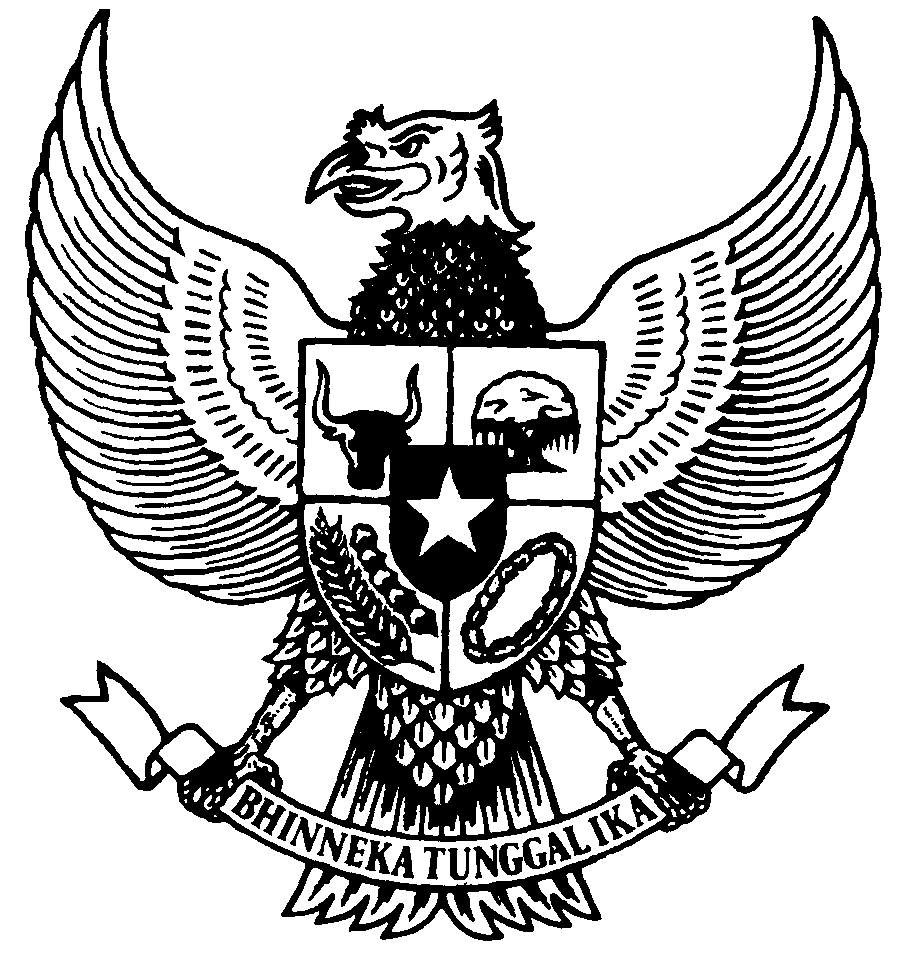 PROVINSI JAWA TIMUR PERATURAN WALIKOTA BLITARNOMOR 44 TAHUN 2015TENTANGPENJABARAN PERUBAHAN ANGGARAN  PENDAPATAN DAN BELANJA DAERAHTAHUN ANGGARAN 2015WALIKOTA BLITAR,MEMUTUSKAN :Pasal 1Penjabaran Perubahan Anggaran Pendapatan dan Belanja Daerah Tahun Anggaran 2015 berubah sebagai berikut :Pasal 2Ringkasan Penjabaran Perubahan Anggaran Pendapatan dan Belanja Daerah sebagaimana dimaksud dalam Pasal 1 tercantum dalam Lampiran I Peraturan Walikota ini.Pasal 3Ringkasan Penjabaran Perubahan Anggaran Pendapatan dan Belanja Daerah sebagaimana dimaksud dalam Pasal 2 dirinci lebih lanjut dalam Lampiran terdiri dari:Pasal 4Lampiran sebagaimana tersebut dalam Pasal 2 dan Pasal 3 merupakan bagian yang tidak terpisahkan dari Peraturan Walikota ini.  Pasal 5Pelaksanaan Penjabaran Perubahan Anggaran Pendapatan dan Belanja Daerah yang ditetapkan dalam peraturan ini dituangkan lebih lanjut dalam dokumen pelaksanaan anggaran Satuan Kerja Perangkat Daerah sesuai dengan ketentuan perundang – undangan yang berlaku.Pasal 6Peraturan Walikota ini mulai berlaku pada tanggal ditetapkan. Agar setiap orang mengetahuinya, memerintahkan pengundangan Peraturan Walikota ini  dengan penempatannya dalam Berita Daerah Kota Blitar.         Ditetapkan di Blitar         pada tanggal 23 Oktober 2015Pj. WALIKOTA BLITARTtd.SUPRIANTODiundangkan di Blitarpada tanggal 23 Oktober 2015Plt. SEKRETARIS DAERAH KOTA BLITAR                          Ttd.              Rudy WijonarkoBERITA DAERAH KOTA BLITAR TAHUN 2015 NOMOR 4               Salinan sesuai dengan aslinya  SEKRETARIAT DAERAH KOTA BLITAR               Kepala Bagian Hukum                              JuariMenimbang :bahwa sebagai pelaksanaan ketentuan Pasal 7 Peraturan Daerah Kota Blitar  Nomor  6  Tahun 2015 tentang Perubahan Anggaran Pendapatan dan Belanja Daerah Tahun Anggaran 2015,  perlu ditetapkan Peraturan Walikota tentang Penjabaran Perubahan Anggaran Pendapatan dan Belanja Daerah;Mengingat:Pasal 18 ayat (6) Undang-Undang Dasar Tahun 1945;Undang – Undang Nomor 17 Tahun 1950 tentang Pembentukan Daerah Kota Kecil dalam Lingkungan Propinsi Jawa Timur/Tengah/Barat ;Undang-Undang Nomor 17 Tahun 2003 tentang Keuangan Negara (Lembaran Negara Republik Indonesia Tahun 2003 Nomor 47, Tambahan Lembaran Negara Republik Indonesia Nomor 4286);Undang-Undang Nomor 1 Tahun 2004 tentang Perbendaharaan Negara  (Lembaran Negara Republik Indonesia Tahun 2004 Nomor  5, Tambahan Lembaran Negara Republik Indonesia Nomor 4355);Undang-Undang Nomor 15 Tahun 2004 tentang Pemeriksaan Pengelolaan dan Tanggungjawab Keuangan Negara (Lembaran Negara Republik Indonesia Tahun 2004 Nomor 66, Tambahan Lembaran Negara Republik Indonesia Nomor 4400 );Undang-Undang Nomor 25 Tahun 2004 tentang Sistem Perencanaan Pembangunan Nasional ( Lembaran Negara Republik Indonesia Tahun 2004 Nomor 104, Tambahan Lembaran Negara Republik Indonesia Nomor 4421);Undang-Undang Nomor 33 Tahun 2004 tentang Perimbangan Keuangan Antara Pemerintah Pusat dan Pemerintah Daerah (Lembaran Negara Republik Indonesia Tahun 2004 Nomor 126, Tambahan Lembaran Negara Republik Indonesia Nomor 4438);Undang-Undang Nomor 28 Tahun 2009 tentang Pajak Daerah dan Retribusi Daerah  (Lembaran Negara Republik Indonesia Tahun 2009 Nomor 126, Tambahan Lembaran Negara Republik Indonesia Nomor 4438);Undang-Undang Nomor 12 Tahun 2011 tentang Pembentukan Peraturan Perundang-Undangan                (Lembaran Negara Republik Indonesia Tahun 2011 Nomor 82, Tambahan Lembaran Negara Republik Indonesia Nomor 5234);Undang-Undang Nomor 2 Tahun 2012 tentang Pengadaan Tanah Bagi Pembangunan Untuk Kepentingan Umum (Lembaran Negara Republik Indonesia Tahun 2012 Nomor 22, Tambahan Lembaran Negara Republik Indonesia Nomor 5280);Undang-Undang Nomor 23 Tahun 2014 tentang Pemerintahan Daerah (Lembaran Negara Republik Indonesia Tahun 2014 Nomor 244, Tambahan Lembaran Negara Republik Indonesia Nomor 5587) sebagaimana telah diubah dengan Peraturan Pengganti Undang-Undang Nomor 2 Tahun 2014 tentang Perubahan Atas Undang-Undang Nomor 23 Tahun 2014 tentang Pemerintahan Daerah (Lembaran Negara Republik Indonesia Tahun 2014 Nomor 246, Tambahan Lembaran Negara Republik Indonesia Nomor 5589) ;Peraturan Pemerintah Nomor 48 Tahun 1982 tentang Perubahan Batas Wilayah Kotamadya Daerah Tingkat II Blitar ( Lembaran Negara Republik Indonesia Tahun 1982 Nomor 75, Tambahan Lembaran Negara Republik Indonesia Nomor 3243);Peraturan Pemerintah Nomor 108 Tahun 2000 tentang Tata cara Pertanggungjawaban Kepala Daerah (Lembaran Negara Republik Indonesia Tahun 2000   Nomor  209, Tambahan Lembaran Negara Republik Indonesia Nomor 4027);Peraturan Pemerintah Nomor 109 Tahun 2000 tentang Kedudukan Keuangan Kepala Daerah dan Wakil Kepala Daerah (Lembaran Negara Republik Indonesia Tahun 2000   Nomor  210, Tambahan Lembaran Negara Republik Indonesia Nomor 4028);Peraturan Pemerintah Nomor 24 Tahun 2004 tentang Kedudukan Protokoler dan Keuangan Pimpinan dan Anggota Dewan Perwakilan Rakyat Daerah (Lembaran Negara Republik Indonesia Tahun 2004 Nomor 90, Tambahan Lembaran Negara Nomor 4416) sebagaimana telah beberapa kali diubah terakhir dengan Peraturan Pemerintah  Nomor  21 Tahun 2007 (Lembaran Negara Tahun 2007 Nomor 47, Tambahan Lembaran Negara Republik Indonesia Nomor 4712);Peraturan Pemerintah Nomor 54 Tahun 2005 tentang Pinjaman Daerah (Lembaran Negara Republik Indonesia Tahun 2005 Nomor 136 , Tambahan Lembaran Negara Republik Indonesia Nomor 4574);Peraturan Pemerintah Nomor 55 Tahun 2005 tentang Dana Perimbangan (Lembaran Negara Republik Indonesia Tahun 2005 Nomor 137 , Tambahan Lembaran Negara Republik Indonesia Nomor 4575) ;Peraturan Pemerintah Nomor 56 Tahun 2005 tentang Sistem Informasi Keuangan Daerah (Lembaran Negara Republik Indonesia Tahun 2005 Nomor 138 , Tambahan Lembaran Negara Republik Indonesia Nomor 4576) sebagaimana telah diubah dengan Peraturan Pemerintah Nomor 65 Tahun 2010 (Lembaran Negara Republik Indonesia Tahun 2005 Nomor 10 , Tambahan Lembaran Negara Republik Indonesia Nomor 5155);Peraturan Pemerintah  Nomor 58 Tahun 2005 tentang Pengelolaan Keuangan Daerah (Lembaran Negara Republik Indonesia Tahun 2005 Nomor 140 , Tambahan Lembaran Negara Republik Indonesia Nomor 4578);Peraturan Pemerintah Nomor 65 Tahun 2005 tentang Pedoman Penyusunan dan Penerapan Standar Pelayanan Minimal (Lembaran Negara Republik Indonesia Tahun 2005 Nomor 150 , Tambahan Lembaran Negara Republik Indonesia Nomor 4585) ;Peraturan Pemerintah Nomor 79 Tahun 2005 tentang Pedoman Pembinaan dan Pengawasan Penyelenggaraan Pemerintahan Daerah (Lembaran Negara Republik Indonesia Tahun 2005 Nomor 165, Tambahan Lembaran Negara Republik Indonesia Nomor  4593) ;Peraturan Pemerintah Nomor 8 Tahun 2006 tentang Pelaporan Keuangan dan Kinerja Instansi Pemerintah (Lembaran Negara Republik Indonesia Tahun 2006 Nomor 25, Tambahan Lembaran Negara Republik Indonesia Nomor 4614);Peraturan Pemerintah Nomor 3 Tahun 2007 tentang Laporan Penyelenggaraan Pemerintahan Daerah kepada Pemerintah, Laporan Keterangan Pertanggungjawaban Walikota kepada Dewan Perwakilan Rakyat Daerah, dan Informasi Laporan Penyelenggaraan  Pemerintahan Daerah  kepada Masyarakat (Lembaran Negara Republik Indonesia Tahun 2007 Nomor 19, Tambahan Lembaran Negara Republik Indonesia Nomor 4693);Peraturan Pemerintah Nomor 38 Tahun 2007 tentang Pembagian Urusan Pemerintahan Antara Pemerintah, Pemerintahan Daerah Provinsi dan Pemerintahan Daerah Kabupaten/Kota (Lembaran Negara Republik Indonesia Tahun 2007 Nomor 82, Tambahan Lembaran Negara Republik Indonesia Nomor 4737);Peraturan Pemerintah Nomor 41 Tahun 2007 tentang Organisasi Perangkat Daerah (Lembaran Negara Republik Indonesia Tahun 2007 Nomor 89, Tambahan Lembaran Negara Republik Indonesia Nomor 4741);Peraturan Pemerintah Nomor 5 Tahun 2009 tentang Bantuan Keuangan Kepada Partai Politik (Lembaran Negara Republik Indonesia Nomor 4972) sebagaimana telah diubah dengan Peraturan Pemerintah Nomor 83 Tahun 2012 (Lembaran Negara Republik Indonesia Tahun 2012 Nomor 195, Tambahan Lembaran Negara Republik Indonesia Nomor 5351);Peraturan Pemerintah Nomor 69 Tahun 2010 tentang Tata Cara Pemberian dan Pemanfaatan Insentif Pemungutan Pajak Daerah dan Retribusi Daerah (Lembaran Negara Republik Indonesia Tahun 2010 Nomor 119, Tambahan Lembaran Negara Republik Indonesia Nomor 5161);Peraturan Pemerintah Nomor 71 Tahun 2010 tentang Standar Akuntansi Pemerintahan (Lembaran Negara Republik Indonesia Tahun 2010 Nomor 123, Tambahan Lembaran Negara Republik Indonesia Nomor 5165);Peraturan Pemerintah Nomor 30 Tahun 2011 tentang Pinjaman Daerah (Lembaran Negara Republik Indonesia Tahun 2011 Nomor 59) ;Peraturan Pemerintah Nomor 2 Tahun 2012 tentang Hibah Daerah (Lembaran Negara Republik Indonesia Tahun 2012 Nomor 5) ;Peraturan Pemerintah Nomor 101 Tahun 2012 tentang Penerima Bantuan Iuran Jaminan Kesehatan (Lembaran Negara Republik Indonesia Tahun 2012 Nomor 264, Tambahan Lembaran Negara Republik Indonesia 5372);Peraturan Pemerintah Nomor 27 Tahun 2014 tentang Pengelolaan Barang Milik Negara/Daerah (Lembaran Negara Republik Indonesia Tahun 2014 Nomor 92, Tambahan Lembaran Negara Republik Indonesia Nomor 5533);Peraturan Presiden Nomor 108 Tahun 2007 tentang Tunjangan Kependidikan  Bagi Guru, Kepala Sekolah, Pengawas dan Penilik;Peraturan Presiden Nomor 71 Tahun 2012 tentang Penyelenggaraan Pengadaan Tanah Bagi Pembangunan Untuk Kepentingan Umum sebagaimana telah diubah dengan Peraturan Presiden Nomor 40 Tahun 2014;Peraturan Presiden Nomor 12 Tahun 2013 tentang Jaminan Kesehatan sebagaimana telah diubah dengan Peraturan Presiden Nomor 111 Tahun 2013;Peraturan Presiden Nomor 32 Tahun 2014 tentang Pengelolaan dan Pemanfaatan Dana Kapitasi Jaminan Kesehatan Nasional Pada Fasilitas Kesehatan Tingkat Pertama Milik Pemerintah Daerah;Peraturan Presiden Nomor 87 Tahun 2014 tentang Peraturan Pelaksanaan Undang-Undang Nomor 12 Tahun 2011 tentang Pembentukan Peraturan Peraturan Perundang-Undangan (Lembaran Negara Republik Indonesia Tahun 2014 Nomor 92, Tambahan Lembaran Negara Republik Indonesia Nomor 5533);Peraturan Presiden Nomor 162 Tahun 2014 tentang Rincian APBN Tahun Anggaran 2015 (Lembaran Negara Republik Indonesia Tahun 2014 Nomor 334);Peraturan  Menteri Dalam Negeri Nomor 13 Tahun 2006 tentang Pedoman Pengelolaan Keuangan Daerah sebagaimana telah diubah beberapa kali terakhir dengan Peraturan  Menteri Dalam Negeri Nomor 21 Tahun 2011 tentang Perubahan kedua Atas Peraturan  Menteri Dalam Negeri Nomor 13 Tahun 2006 tentang Pedoman Pengelolaan Keuangan Daerah;Peraturan Menteri Dalam Negeri Nomor 32 Tahun 2011 tentang Pedoman Pemberian Hibah dan Bantuan Sosial Yang Bersumber dari Anggaran Pendapatan dan Belanja Daerah sebagaimana telah diubah dengan Peraturan  Menteri Dalam Negeri Nomor 39 Tahun 2012;Peraturan Menteri Dalam Negeri Nomor 53 Tahun 2011 tentang Pembentukan Produk Hukum Daerah;Peraturan Menteri Dalam Negeri Nomor 37 Tahun 2014 tentang Pedoman Penyusunan Anggaran Pendapatan dan Belanja Daerah Tahun Anggaran 2015;Peraturan Menteri Kesehatan Nomor 19 Tahun 2014 tentang Penggunaan Dana Kapitasi Jaminan Kesehatan Nasional Untuk Jasa Pelayanan Kesehatan dan Dukungan Biaya Operasional Pada Fasilitas Kesehatan Tingkat Pertama Milik Pemerintah Daerah;Peraturan Daerah Kota Blitar Nomor 1 Tahun 2005 tentang  Kedudukan Protokoler dan Keuangan Pimpinan dan Anggota Dewan Perwakilan Rakyat Daerah Kota Blitar sebagaimana telah beberapa kali diubah terakhir dengan Peraturan Daerah Kota Blitar Nomor 10 Tahun 2007 tentang Perubahan Atas  Peraturan Daerah Kota Blitar Nomor 1 Tahun 2005 tentang  Kedudukan Protokoler dan Keuangan Pimpinan dan Anggota Dewan Perwakilan Rakyat Daerah Kota Blitar;Peraturan Daerah Kota Blitar Nomor 18 Tahun 2007 tentang Pokok-pokok Pengelolaan Keuangan Daerah ;Peraturan Daerah Kota Blitar Nomor 2 Tahun 2010 tentang Rencana Pembangunan Jangka Panjang Daerah Kota Blitar Tahun 2005 - 2025 ;Peraturan Daerah Kota Blitar Nomor 3 Tahun 2010 tentang Investasi Pemerintah Daerah;Peraturan Daerah Kota Blitar Nomor 7 Tahun 2010 tentang Bantuan Keuangan Kepada Partai Politik;Peraturan Daerah Kota Blitar Nomor 9 Tahun 2010 tentang Rencana Pembangunan Jangka  Menengah Daerah Kota Blitar Tahun 2011 – 2015;Peraturan Daerah Kota Blitar Nomor 12 Tahun 2010 tentang Retribusi Penggantian Biaya Cetak Kartu Tanda penduduk dan Akta Catatan Sipil;Peraturan Daerah Kota Blitar Nomor 1 Tahun 2011 tentang Bea Perolehan Hak Atas Tanah dan Bangunan;Peraturan Daerah Kota Blitar Nomor 7 Tahun 2011 tentang Pajak Daerah;Peraturan Daerah Kota Blitar Nomor 8 Tahun 2011 tentang Retribusi Jasa Umum sebagaimana telah diubah dengan Peraturan Daerah Nomor 6 Tahun 2013;Peraturan Daerah Kota Blitar Nomor 9 Tahun 2011 tentang Retribusi Jasa Usaha sebagaimana telah diubah dengan Peraturan Daerah Nomor 7 Tahun 2013;Peraturan Daerah Kota Blitar Nomor 10 Tahun 2011 tentang Retribusi Perizinan Tertentu;Peraturan Daerah Kota Blitar Nomor 4 Tahun 2013 tentang Organisasi Perangkat Daerah Kota Blitar;Peraturan Daerah Kota Blitar Nomor 5 Tahun 2013 tentang Pajak Bumi dan Bangunan Perdesaan dan Perkotaan ;Peraturan Daerah Kota Blitar Nomor 3 Tahun 2014 tentang Anggaran Pendapatan dan Belanja Daerah Tahun Anggaran 2015;Peraturan Daerah Kota Blitar Nomor 3 Tahun 2015 tentang Penyertaan Modal Pemerintah Daerah Kepada Badan Usaha Milik Daerah;Peraturan Daerah Kota Blitar Nomor 5 Tahun 2015 tentang Pertanggungjawaban Pelaksanaan Anggaran Pendapatan dan Belanja Daerah Tahun Anggaran 2014;Peraturan Daerah Kota Blitar Nomor 6 Tahun 2015 tentang Perubahan Anggaran Pendapatan dan Belanja Daerah Tahun Anggaran 2015;Peraturan Walikota Blitar Nomor 30 Tahun 2012 tentang Pedoman Teknis Pengelolaan Belanja Hibah dan Bantuan Sosial Yang Bersumber Dari Anggaran Pendapatan dan Belanja Daerah ;Peraturan Walikota  Blitar Nomor 33 Tahun 2015 tentang Perubahan Rencana Kerja Pembangunan Daerah (P-RKPD) Kota Blitar Tahun 2015 ;Peraturan Walikota Blitar Nomor 40 Tahun 2015 tentang Penjabaran Pertanggungjawaban Pelaksanaan Anggaran Pendapatan dan Belanja Daerah Tahun Anggaran 2014.Menetapkan:PERATURAN WALIKOTA TENTANG PENJABARAN PERUBAHAN ANGGARAN PENDAPATAN DAN BELANJA DAERAH TAHUN ANGGARAN 2015.1.Pendapatan Daerah :a. SemulaRp.   782.806.164.498,00Rp.   782.806.164.498,00b. Bertambah / (Berkurang)Rp.    (13.701.203.789,47)Rp.    (13.701.203.789,47)Jumlah Pendapatan setelah perubahanJumlah Pendapatan setelah perubahanJumlah Pendapatan setelah perubahanRp.769.104,960.708,532.Belanja Daerah :a. SemulaRp.  783.167.164.498,00Rp.  783.167.164.498,00b. Bertambah / (Berkurang)Rp.    91.112.625.274,51Rp.    91.112.625.274,51Jumlah Belanja setelah  perubahanJumlah Belanja setelah  perubahanJumlah Belanja setelah  perubahanRp.874.279.789.772,51Surplus / (Defisit) setelah perubahanSurplus / (Defisit) setelah perubahanSurplus / (Defisit) setelah perubahanRp.(105.174.829.063,98)3.Pembiayaan Daerah :a. Penerimaan    1) Semula Rp.       1.361.000.000,00Rp.       1.361.000.000,00    2) Bertambah / (Berkurang)Rp.    106.813.829.063,98Rp.    106.813.829.063,98Jumlah Penerimaan setelah perubahanJumlah Penerimaan setelah perubahanJumlah Penerimaan setelah perubahanRp. 108.174.829.063,98b. Pengeluaranb. Pengeluaran    1) Semula     1) Semula Rp.     1.000.000.000,00    2) Bertambah / (Berkurang)    2) Bertambah / (Berkurang)Rp.     2.000.000.000,00Jumlah Pengeluaran setelah perubahanJumlah Pengeluaran setelah perubahanJumlah Pengeluaran setelah perubahanRp.     3.000.000.000,00Jumlah Pembiayaan neto setelah perubahan Jumlah Pembiayaan neto setelah perubahan Jumlah Pembiayaan neto setelah perubahan Rp. 105.174.829.063,98Sisa lebih Pembiayaan Anggaran tahun berkenaan setelah perubahanSisa lebih Pembiayaan Anggaran tahun berkenaan setelah perubahanSisa lebih Pembiayaan Anggaran tahun berkenaan setelah perubahanRp.                         0,00Lampiran II  Penjabaran Perubahan Anggaran Pendapatan dan Belanja Daerah;Lampiran IIIDaftar Nama Penerima, Alamat dan Besaran Alokasi Hibah Yang Diterima;Lampiran IVDaftar Nama Penerima, Alamat dan Besaran Alokasi Bantuan Sosial Yang Diterima;